Veranstaltungsnachweis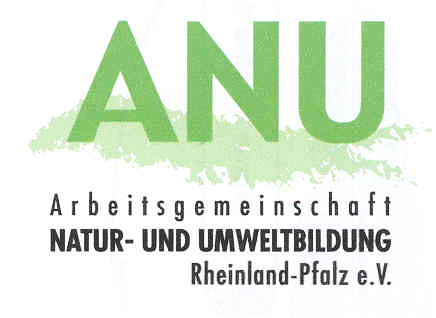 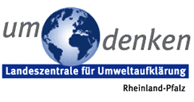 (Rückmeldebogen)Umwelt braucht Bildung – BNE Aktionstage RLP 2023Bitte senden Sie das ausgefüllte Formular per E-Mail an: info@anu-rlp.de.
Postanschrift: ANU-Projektbüro Umwelt braucht Bildung – BNE Aktionstage RLP 2023Renate Wiedenhöft, Pfannenstiel 38, 55270 Ober-OlmRückmeldefrist: bis spätestens 12.11.2023Bitte fügen Sie diesem Veranstaltungsnachweis als Anlage einen kurzen Bericht, Fotos, Feedback der Teilnehmer*innen bei (keine Quittungen).Gerne stellen wir Ihre Projektdarstellung als Best-Practice-Beispiel ins Internetportal der ANU RLP www.anu-rlp.de/umwelt-braucht-bildung/.Sind Sie damit einverstanden?	  Ja	  NeinDürfen die im Bericht enthaltenen Fotos veröffentlicht werden?	  Ja	  NeinBemerkungen:            ,      Datum, Unterschrift (bzw. bei E-Mail-Übermittlung) Name der/des AusfüllendenVeranstalter/OrtDurchgeführte Veranstaltung(en):Durchgeführte Veranstaltung(en):Durchgeführte Veranstaltung(en):Durchgeführte Veranstaltung(en):VeranstaltungstitelDatumAnzahl Teilnehmende:VeranstaltungstitelDatumAnzahl Teilnehmende:VeranstaltungstitelDatumAnzahl Teilnehmende:Bankverbindung: